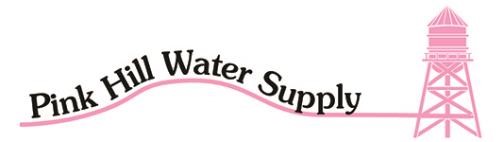 P.O. BOX 224 BELLS, TX, 75414 2019 DIRECTORS MEETING AGENDA THURSDAY JANUARY 10TH 2019   7:00 PM THE REGULAR MEETING FOR THE 10TH OF JANUARY HAS BEEN POSTPONED UNTIL THE 24TH  AT 7:00PM